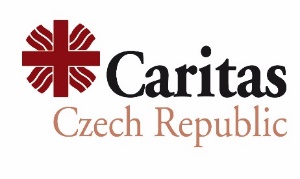 	Application form (required):	Information about the applicant:Proposal: List of implemented construction-rehabilitation projects implemented during the last 3 years (if possible please attach photos of the completed construction sites):Completed and signed by:Name: ___________________________	__________________Position: __________________________Date: ____________________________Please fill in the form, sign, seal and submit both electronically and in hard to copy to the indicated address:Applicant’s registration name:ID (as registered):Date of registration:Name of the director (authorized persons to sign official papers):Contact mobile phone:Contact e-mail: Length of experience in the construction business:Number of employeesName of Financial Manager:Name of the construction manager: Financial accounting system used:Proposed estimated cost of the project (including taxes set forth in Georgian legislation):Proposed estimated time of construction-rehabilitation:% of local employees:Period (year) of construction Construction contract cost in GEL including TaxesConstruction subject description (name of the site and location) the Owner of the construction project (contractor)2020e.g. a school located in Dusheti, was rehabilitated… 